`Technical Workshops Series – 20125 Days workshop on Animal Tissue Culture- Organized by Venture Center -LearnPrinciples and applications of tissue culture, Characterization of cell lines, Tissue culture media, Cryopreservation and cell bankingCell culture techniques: Demonstrations and Hands-on lab experiments - Cell counting and viability determination, Subculture of cell lines, Development of growth curves, Replicate culture set up, Coverslip cultures.Quick update on latest techniques / developments.Large scale production of cultured cells; Specialized applications- Monoclonal antibodies, Stem cell cultures; Primary cultures and its applications, Organ and organotypic cultures; Workshop is intended to be basic.Organized byVenture Center – a Technology Business IncubatorFor whomBiotechnology, Pharmaceuticals industry professionals Students and staff of various disciplines of life sciences, MedicineMaximum 20 seats; First-come-first-serve.WhenSeptember 11-15, 2012WhereTraining Room and Lab Block, Venture Center, 100 NCL Innovation Park, Dr. Homi Bhabha Road, Pune-411008ContactMs. Lipika BiswasVenture Center, 100, NCL Innovation Park,Dr. Homi Bhabha Road, Pune – 411008;Phone: +91‐20‐20250934Email: eventsdesk@venturecenter.co.inCostStudents with valid ID card: Rs 5,000Micro and small enterprises/ individuals: Rs 7,000Medium and large companies/ others: Rs 10,000IntroductionAnimal tissue culture plays a substantial role in the field of Biotechnology. It is one of the major tool in basic research as well as in modern medicine in terms of development and production of new vaccines and therapeutic and diagnostic products. Some of the important areas in which cell culture has currently a major role are cancer research, toxicity testing, virology, immunology, cytogenetics, stem cell biology, drug screening and development, cell based manufacturing, genetic engineering and gene therapy and developmental biology. However, cell culture requires a certain amount of skill. Therefore there is a need for researchers and those who are involved in life sciences to have a solid understanding of cell culture technology.The workshop is designed to provide the same through theory sessions and lab exercises. Topics included in the workshop are Principles and applications of cell culture, Tissue culture lab set up, lab safety and aseptic techniques, Basics of media and supplements for cell culture, Characterization and subculturing of cell lines, Cell counting and viability determination, Development of growth curves, Replicate culture set up, Coverslip cultures, Large scale production of cultured cells, Applications of cell culture technique and cell behavior, Specialized applications- monoclonal antibodies, Stem cell cultures, Primary cultures and its applications, Organ and organotypic cultures, Cryopreservation and cell banking. Course OutlineThe workshop will include theory as well as hands-on lab exercises and demonstrations at Venture Center.Talks by eminent faculty from various research institutes and industry.Tour of National Center for Cell Science to see various cell culture facilities and cell repository.   Course includesHand out and workshop materialAccess to restricted website with online compilation of resources of archival valueCertificate of Participation issued by Venture Center Tea and lunch at Venture Center cafeteriaTentative scheduleTentative scheduleTentative scheduleTentative scheduleTentative scheduleTentative scheduleTentative scheduleTentative scheduleTentative scheduleTentative scheduleL = Lecture, D = Demo,          P = PracticalBatch 1Batch 2Batch 2Batch 3Batch 1+2+311-Sep-12Training roomInoculation room & LMLBHSL-1BHSL-1BHSL-2Lab 6Lab 2&3Lab 2&3Meeting room8:30 to 9:00Introduction 9:00 to 9:15Assessment9:15 to 10:15L1:Overview of Animal tissue cultureLead: Dr Sudha Gangal10:15 to 11:00L 2:Tissue culture mediaLead: Dr Alpana Moghe 11:00 to 11:30Tea break11:30 to 12:00Batch 1D1:Cell culture lab Lead: KetakiBatch 1D1:Cell culture lab Lead: KetakiBatch 1D1:Cell culture lab Lead: KetakiBatch 2P1:Pipetting Lead: ShamaBatch 3video12:00 to 12:30Batch 2D1:Cell culture lab Lead: KetakiBatch 2D1:Cell culture lab Lead: KetakiBatch 2D1:Cell culture lab Lead: KetakiBatch 3P1:Pipetting Lead: ShamaBatch 1video12:30 to 13:00Batch 3D1:Cell culture lab Lead: KetakiBatch 3D1:Cell culture lab Lead: KetakiBatch 3D1:Cell culture lab Lead: KetakiBatch 1P1:Pipetting Lead: ShamaBatch 2video13:00 to 14:00Lunch break14:00 to 14:30Batch 1P2:Microscopic examination of cells Lead: JayashreeBatch 2D2:Sterilization-autoclaving Lead: KetakiBatch 2D2:Sterilization-autoclaving Lead: KetakiBatch 3D3:Sterilization-filtration Lead: Shama14:30 to 15:00Batch 1P5: Subculture monolayerP6:Coverslip cultureLead: JayashreeBatch 2P2:Microscopic examination of cellsLead: KetakiBatch 3VC Tour15:00 to 15:30Batch 2,3Tea breakBatch 1P5: Subculture monolayerP6:Coverslip cultureLead: Jayashree15:30 to 16:00Batch 1P5: Subculture monolayerP6:Coverslip cultureLead: JayashreeBatch 3D4:Replicate culture & viable cell count Lead: ShamaBatch 2P4:subculture cells in suspensionsuspension Lead: KetakiBatch 2P4:subculture cells in suspensionsuspension Lead: Ketaki16:00 to 16:30Batch 1P5: Subculture monolayerP6:Coverslip cultureLead: JayashreeBatch 3D4:Replicate culture & viable cell count Lead: ShamaBatch 2P4:subculture cells in suspensionsuspension Lead: KetakiBatch 2P4:subculture cells in suspensionsuspension Lead: Ketaki16:30 to 17:00Batch 1P5: Subculture monolayerP6:Coverslip cultureLead: JayashreeBatch 3P7:Growth curve-Viable cell countLead: ShamaBatch 2P4:subculture cells in suspensionsuspension Lead: KetakiBatch 2P4:subculture cells in suspensionsuspension Lead: Ketaki17:00 to 17:30Batch 1 Tea breakBatch 3P7:Growth curve-Viable cell countLead: ShamaBatch 2P4:subculture cells in suspensionsuspension Lead: KetakiBatch 2P4:subculture cells in suspensionsuspension Lead: Ketaki12-Sep-129:00 to 10:00L3:Characterization of cell lines - ILead: Dr Avinash Bhisey10:00 to 10:30Tea break10:30 to 11:00Batch 3P2:Microscopic examination Lead: KetakiBatch 2D3:Sterilization by filtration Lead: JayashreeBatch 2D3:Sterilization by filtration Lead: JayashreeBatch 1D4:Replicate culture & viable cell count Lead: Shama11:00 to 11:30Batch 2P5: Subculture monolayerP6:Coverslip cultureLead: JayashreeBatch 1D4:Replicate culture & viable cell count Lead: ShamaBatch 3P4:subculture cells in suspension Lead: KetakiBatch 3P4:subculture cells in suspension Lead: Ketaki11:30 to 12:00Batch 2P5: Subculture monolayerP6:Coverslip cultureLead: JayashreeBatch 1P7:Growth curve-Viable cell countLead: ShamaBatch 3P4:subculture cells in suspension Lead: KetakiBatch 3P4:subculture cells in suspension Lead: Ketaki12:00 to 12:30Batch 2P5: Subculture monolayerP6:Coverslip cultureLead: JayashreeBatch 1P7:Growth curve-Viable cell countLead: ShamaBatch 3P4:subculture cells in suspension Lead: KetakiBatch 3P4:subculture cells in suspension Lead: Ketaki12:30 to 13:00Batch 2P5: Subculture monolayerP6:Coverslip cultureLead: JayashreeBatch 3P4:subculture cells in suspension Lead: KetakiBatch 3P4:subculture cells in suspension Lead: KetakiBatch 1VC Tour13:00 to 13:30Batch 2P5: Subculture monolayerP6:Coverslip cultureLead: Jayashree13:00 to 14:00Lunch break Batch 1,313:30 to 14:30 Lunch break Batch 2Batch 1P4:subculture cells in suspension culture  Lead: ShamaBatch 1P4:subculture cells in suspension culture  Lead: Shama14:00 to 14:30Batch 3P5: Subculture monolayerP6:Coverslip cultureLead: JayashreeBatch 2D4:Replicate culture & viable cell count Lead: KetakiBatch 1P4:subculture cells in suspension culture  Lead: ShamaBatch 1P4:subculture cells in suspension culture  Lead: Shama14:30 to 15:00Batch 3P5: Subculture monolayerP6:Coverslip cultureLead: JayashreeBatch 2D4:Replicate culture & viable cell count Lead: KetakiBatch 1P4:subculture cells in suspension culture  Lead: ShamaBatch 1P4:subculture cells in suspension culture  Lead: Shama15:00 to 15:30Batch 3P5: Subculture monolayerP6:Coverslip cultureLead: JayashreeBatch 2P7:Growth curve-Viable cell countLead: KetakiBatch 1P4:subculture cells in suspension culture  Lead: ShamaBatch 1P4:subculture cells in suspension culture  Lead: Shama15:30 to 16:00Batch 3P5: Subculture monolayerP6:Coverslip cultureLead: JayashreeBatch 1D2:Sterilization autoclaveLead: ShamaBatch 1D2:Sterilization autoclaveLead: ShamaBatch 2P7:Growth curve-Viable cell countLead: Ketaki16:00 to 16:30Batch 1,2Tea breakBatch 3P5: Subculture monolayerP6:Coverslip cultureLead: Jayashree16:30 to 17:00Batch 3Tea break Batch 1D3:Sterilization by filtration Lead: ShamaBatch 2VC Tour13-Sep-129:00 to 10:00L4:Characterization of cell lines – IILead: Dr Avinash Bhisey10:00 to 11:00L5:Specialized applications - Stem cell culturesLead: Dr Ramesh Bhonde11:00 to 11:30Tea break11:30 to 12:15L6:Chick embryo cultureLead: Dr Savita Datar12:15 to 13:15Lunch break13:15 to 14:30Batch 1,2,3P9:Chick embryo cultureLead: Dr DatarBatch 1,2,3P9:Chick embryo cultureLead: Dr Datar14:30 to 15:00Tea break14:45 to 17:30Tour of cell repository14-Sep-129:00 to 10:00L7:Organ and Organotypic culturesLead: Dr Padma Shastry10:00 to 11:00L8:Applications of cell culture technique and cell behaviorLead: Dr Ulhas Wagh11:00 to 11:30Tea break11:30 to 12:30L9:Specialized applications - Monoclonal antibodiesLead: Dr Sudha Gangal13:30 to 14:30Lunch break14:30 to 15:30L10:Large scale production of cultured cellsLead: Dr Rajeev Dhere15:30 to 16:00Tea break16:00 17:00Batch 1,2, 3P8:Giemsa staining Lead: KetakiBatch 1,2, 3P8:Giemsa staining Lead: KetakiBatch 1,2, 3P8:Giemsa staining Lead: Ketaki15-Sep-129:00 to 10:00Lecture 11:Primary cultures and its applicationsLead: Dr Alpana Moghe10:00 to 11:00Tea break11:00 to 12:00Batch1,2,3P9:Chick embryo cultureLead: Dr DatarBatch1,2,3P9:Chick embryo cultureLead: Dr DatarBatch1,2,3P9:Chick embryo cultureLead: Dr Datar12:00 to 13:00Lunch break14:30 to 15:00Growth curve construction and analysis15:00 to 15:30Feedback and certificate distributionCourse DirectorCourse Director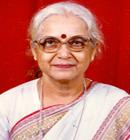 Dr. Sudha GangalFormer Research Director, Wadia children's Hospital, Mumbai Former Head, Immunology Division, Cancer Research Institute, Tata Memorial Centre, MumbaiOther FacultyOther Faculty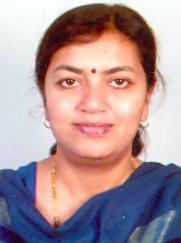 Dr. Alpana MogheAssociate Professor and HOD, Department of Cell & Molecular Biology Rajiv Gandhi Institute of  IT and Biotechnology, Pune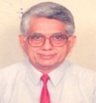 Dr. Avinash BhiseyFormer Director, Cancer Research Institute (CRI) and Tata Memorial Centre, Mumbai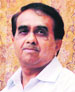 Dr. Rajeev DhereSenior Director-Vaccines, Serum Institute of India 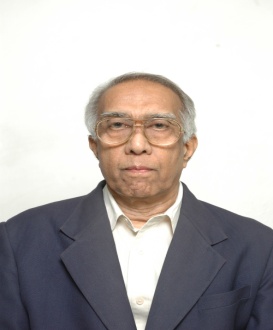 Dr. Ulhas WaghDirector  Grade  Scientist, Research Cadre, I C M R.			Founder Director, National Centre for Cell Science, Pune Founder Director, I R S H A, Pune 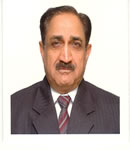 Dr. Ramesh BhondeFormer Technical Director, Stempeutics Research Pvt. Ltd Professor & Dean, Manipal Institute of Regenerative Medicine, Bangalore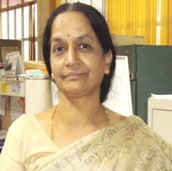 Dr. Padma ShastryScientist 'G', National Centre for Cell Science, Pune 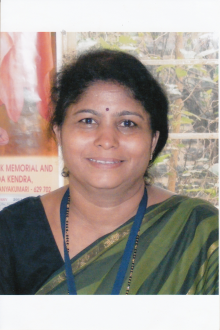 Dr. Savita DatarAssociate Professor and Head, Department of Zoology, S. P. College, PuneAbout the organizersEntrepreneurship Development Center (Venture Center) – a CSIR initiative – is a Section 25 company hosted by the National Chemical Laboratory, Pune. Venture Center strives to nucleate and nurture technology and knowledge-based enterprises by leveraging the scientific and engineering competencies of the institutions in the Pune region in India. The Venture Center is a technology business incubator supported by the Department of Science & Technology’s National Science & Technology Entrepreneurship Development Board (DST-NSTEDB). Venture Center’s focuses on technology enterprises offering products and services exploiting scientific expertise in the areas of materials, chemicals and biological sciences & engineering. For more information, visit http://www.venturecenter.co.in